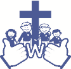 Welbourn Church of England Primary School‘Believe, Excite, Succeed, Together’Welbourn Church of England Primary School‘Believe, Excite, Succeed, Together’Amethyst Class Amethyst Class Topic: What happened in World War II??Subject: HistoryTopic: What happened in World War II??Subject: History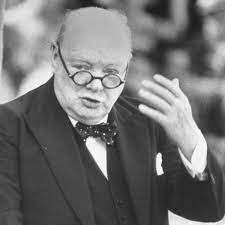 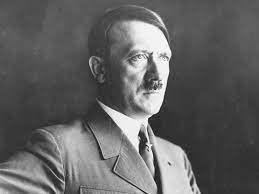 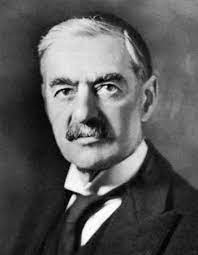 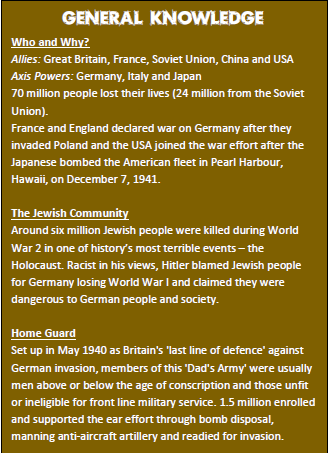 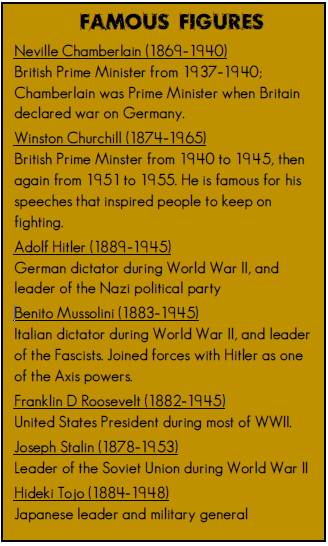 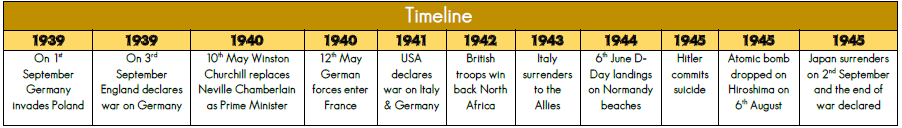 Key VocabularyKey VocabularySwastika: An ancient symbol of a cross with arms at a right angle, used as an emblem for the Nazi PartyKristallnacht:  On 9th-10th November 1939, Nazis torched synagogues and vandalised Jewish homes.Evacuee:  Designed to protect people, especially children, by moving them to areas of less risk.Gas mask: Issued to all civilians at the start of the war, gas masks were used to protect from gas attacks.Rations: Ration cards were given out and only a certain amount of food/clothes per family was allowed.Blitz: The sustained aerial bombing against Britain by Nazis. Blitz means lightning in German.Blackout: All windows and doors had to be covered at night to stop enemy aircraft seeing house lights.Anderson shelter: Half buried in the ground and with earth on top, they protected people from bomb blasts.Nazis: Adolf Hitler and his Nazi Party controlledGermany between 1933 and 1945.Star of David: Jews throughout Europe were forced to wear the star of David to clearly identify themselves.